 Misiones-Argentina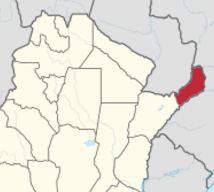 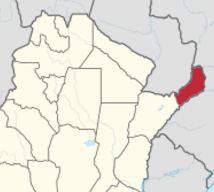 Ciudad capital: PosadasSuperficie: 29.801 km2Población: 1.101.593 habitantesGobernador de la Provincia: Lic. Hugo Passalacqua Principales cadenas productivas: Té, tabaco y forestal.Principales exportaciones 2015: Café, té, yerba mate y especias (USD192.200.801 destino )- Papel, cartón, imprenta y publicaciones (USD132.094.570 destino)- Resto de MOA (USD37.140.586 destino) En el año 2015, Misiones participó en el 0,71% del valor total de las exportaciones de Argentina. Indicadores de referenciaIndicadorValorAñoFuenteEducaciónTasa alfabetismo (%)95,92010INDECSaludPoblación con obra social o plan médico (%)
56,4
2010INDECEmpleoTasa de desocupación (%)2,942010INDECPBIPBG (en MM$)5.1732014DEIE en base Ministerio de Industria de la NaciónExportacionesValor (MM USD)404,232015INDECIDHIDH0,8172012PNUDPobrezaHogares con al menos 1 NBI (%)15,732010INDECEstructura económicaCantidad de empresas9.679
2014Observatorio de Empleoy Dinámica Empresarial (OEDE) - MTEySS